2020 ~ 2021学年安徽名校第一学期期中联考高一英语本试卷由四个部分组成。其中,第一、二部分和第三部分的第一节为选择题。 第三部分的第二节和第四部分为非选择题。考试时间120分钟,满分150分。考生注意事项:1.答题前,考生务必在试题卷.答题卡规定的地方填写自己的姓名座位号。2.回答选择题时，选出每小题答案后,用2B铅笔把答题卡上对应题目的答案标号涂黑。如需改动, 用橡皮擦干净后,再选涂其他答案标号。回答非选择题时,将答案写在答题卡上,写在本试卷上无效。3.考试结束,务必将试题卷和答题卡一并上交。第一部分听力(共两节,满分30分)回答听力部分时,请先将答案标在试卷上。听力部分结束前,你将有两分钟的时间将你的答案转涂到客观题答题卡上。第一节(共5小题;每小题 1.5分,满分7.5分)听下面5段对话。每段对话后有一个小题，从题中所给的A.B.C三个选项中选出最佳选项,并标在试卷的相应位置。听完每段对话后;你都有10秒钟的时间来回答有关小题和阅读下一小题。每段对话仅读遍。1. What does the man think of working as a salesman?A. Challenging.          B. Interesting.             C. Easy.2. Where did the man probably leave his magazine?A. At the hotel.          B. On the train.            C. At home.3. How will the man probably go home next year?A. By motorcycle.        B. By train.               C. By bicycle.4. Who wants to take the summer camp?A. The woman's daughter.  B. The woman's brother.    C. The woman' s son.5. What will the woman do tonight?A. Look after her grandma.  B. Go to a concert.       C. Go shopping.第二节(共15 小题;每小题1.5分,满分22.5分)听下面5段对话或独白。每段对话或独白后有几个小题,从题中所给的A、B、C三个选项中选出最佳选项，并标在试卷的相应位置。听每段对话或独白前,你将有时间阅读各个小题，每小题5秒钟;听完后，各小题给出5秒钟的作答时间。每段对话或独白读两遍。听第6段材料,回答第6至7题。6. What does the woman want the man to do?A. Help her choose a dress.   B. Lend her his VIP card.   C. Take her to a party.7. Why does the man go downtown?A. To buy some books for Ann.   B. To go to the City Library.  C. To buy a dress for Ann.听第7段材料,回答第8至9题。8. How long did the woman sleep last night?A. About two hours.       B. About four hours.       C. About six hours.9. When will the boss need the work plan?A. On Wednesday.            B. On Thursday.            C. On Friday.听第8段材料,回答第10至12题。10. What is the probable relationship between the speakers?A. Father and daughter.        B. Co-workers.             C. Classmates.11. Why does the woman dislike swimming?A. It's cold.                 B. It's tiring.                C. It's dangerous.12. What will the speakers do next?A. Play ping-pong.          B. Talk about exercise.        C. Try a new restaurant.听第9段材料,回答第13至16题。13. What are the speakers mainly talking about?A. A summer job.           B. A birthday party.          C. A food company.14. What does the man' s company do?A. Design furniture.        B. Organize concerts.          C. Offer food services.15. What will the man do before the party?A. Set tables.             B. Cook food.               C. Play music.16. What does the woman think of the man's work?A. Difficult.              B. Tiring.                  C. Interesting.听第10段材料,回答第17至20题。17. Where are the teachers of his club from?A. Another club.          B. A college.               C. A middle school.18. What will the campers do on the last day?A. Enjoy a concert.        B. Have a special meal.      C. Meet some new friends.19. Who is this camp open to?A. All music students.      B. All high school students.   C. All college students.20. Why does the speaker give this talk?A. To tell about a few camps.B. To encourage teenagers to learn music.C. To encourage teenagers to attend a music camp.第二部分阅读理解(共两节,共 40分)第一节(共15小题;每小题2 分,满分30分)阅读下列短文,从每题所给的四个选项(A、B、C、D)中,选出最佳选项。ADog are man's best friend. If you plan on buying a dog,try to put in a little bit of research. You will find out that there are plenty of dog breeds(品种) to choose from, but some are more expensive than others. Not just in terms of the price，but also grooming(梳理) and medical expenses.In this list, we will cover the most expensive dog breeds in the world that you can buy. We'll even include the dog' s price tag , washing expenses , and average health care costs.Kerry Blue TerrierWith a price at $ 600 , this dog might be inexpensive. However , due to their many health concerns , health care costs can reach up to $7 ,000. If taken good care of, they can live up to 15 years.Great DaneThe Great Dane breed is a big dog with an average price of $ 800. This breed has a life expectancy(期限) of7 to 10 years. The average health care costs are expected to be around $7,100. Bernese Mountain DogThe purchase price for one of these huge 120-pound dogs is around $ 800. This breed has many health concerns which will cost you around $ 6 ,500. .German ShepherdKnown for their cleverness as a sheepherder , the price for one is around $ 800. Although they can live for up to 13 years, their health care costs up to $20,500. What causes their health care to be so expensive is treating common health conditions.21. What is important to a life length of a Kerry Blue Terrier?A. Good care.     B. Enough food.     C. Proper exercise.     D. Daily companion.22. What is special about German Shepherd?A. It costs the most to care.             B. It is the cheapest to get.C. It can live up to 15 years. .           D. It is the strongest dog.23. Which would you buy if you want to spend less than $ 7 ,500, including health care cost?A. Great Dane.                      B. German Shepherd.C. Kerry Blue Terrier.                D. Bernese Mountain Dog.BI' d flown across the country to attend a special ceremony at Fort Benning , Georgia，and for the weekend my son and I spent hours and days together in Columbus. Being a vegetarian( 素食者),I'd prepared a list of cafes and restaurants that offered some selection of non-meat options. One cafe whose menu I wanted to try was behind , and many blocks away from the main street , but we eventually found it and entered.Now I' m blue-eyed Irish-American but my son looks Asian. I noticed that , like Columbus itself, the room was filled with citizens and soldiers alike ，and there were persons of many races , genders and age. The place was so cheerful. When we' d finished. eating and I was waiting for the restroom to have a vacancy( 空缺) , an older Black customer , dressed in a Spring Green suit and hat came heading to the restrooms and I quietly said to her,"Oh, someone is still in there. ”She looked at me with a cheerful，sweet smile and said,“Why , thank you!" Then she turned to my son dressed in his military uniform , chatting with him , and suddenly , cheerfully gave him a huge hug , telling him that he' d made a smart decision to choose a military career ，and that she was thankful for his service! My son shyly thanked her，nodding, with“Thank you，Ma' am" many times.But in this sudden short meeting,I was given the gift that I desperately needed... because up until that point I was so filled with worry and extreme loneliness , being the only person there that weekend to support my son about his choice.Yet here was a beautiful. black mother, a bundle of loving energy , wrapping my son in her arms and encouraging him , in front of a quiet white woman barely holding it all together.24. Why could the writer meet her son in Columbus?A. She flew to Columbus specially to meet him.B. She did something somewhere near to her son.C. Her son got a chance to return home to see her.D. Her son is freed from the military services.25. What did the Black customer do to the writer' s son?A. She gladly encouraged him.          B. She patiently comforted him.C. She regretted his decision a bit.       D. She wanted him to change his mind.26. What did the writer feel after meeting with the woman?A. Thankful and proud.               B. Worried and lonely.C. Doubtful and concerned.            D. Anxious and embarrassed.27. What can we learn from the story?A. Choosing the right career is important.    B. It's necessary to show your gratitude.C. Thoughtfulness makes a difference.       D. Remember: every coin has two sides.CMistletoe(槲寄生) has many mysterious abilities. It is an evergreen herb( 草本植物) that grows on branches of other trees. There is a mystery about how mistletoe came into being. It has no roots in the ground, but it lives on its host(寄主). The myth surrounding mistletoe interests mankind , especially researchers.Mistletoe is found all over the world wherever there are big trees , and it has many species. Long ago it was hung on walls in Australia to drive the evil power. Similar beliefs existed in Sweden and many other European countries. The ancient Druids believed mistletoe had magical and healing( 愈合的) power, thus a myth was created around the herb. To treat diseases, in most cases , the leaves of mistletoe are boiled and the water is used as tea. Drinking this tea reduces the effect of cancer , and it helps blood flow. It cures many diseases and serves as a tonic for the entire human body. Users around the world have mythical stories about what mistletoe can do.Mistletoe has a long history of being the most powerful herb through the ages. In ancient Greek mythology, some gods such as Venus , Apollo , and Odin were known to use mistletoe to achieve wonderful sill. The herb was used as power to attract love , health and protection. Women with children took mistletoe tea as an aid to them , and men used it for good luck in hunting. Besides myths and beliefs ,proven uses of this herb include the treatment for cough , bleeding , high blood pressure , and many others.It is clear from the above that mistletoe has excised as a magic plant given by mysterious nature in many countries and cultures. In the presence of this herb of all-round power , man ' s search for treatment for diseases is well on course.28. How does the plant mistletoe grow?A. It lives on its host like trees.           B. It mainly grows in the deserts.C. It grows with its few roots in soil.       D. It has no roots and depends on animals.29. What did the ancient people believe it could do when hanging mistletoe on walls?A. Bring them good luck.                B. Prevent them from getting ill.C. Protect their houses against the evil power.  D. Stop wild animals entering their houses.30. What does the underlined word “tonic" in Paragraph 2 probably mean?A. Something that is very delicious.        B. Something people like and respect.C. Something that makes people happy.     D. Something that gives strength or energy.31. What does the author mainly want to tell us?A. The ancient Greek mythology.          B. The mysterious abilities of mistletoe.C. The most mysterious thing in nature.     D. What diseases mistletoe can cure.DAstronauts hope they have a solution for getting a piece of equipment working so it can change urine( 尿) and sweat into drinkable water and allow the international space station to grow to six astronauts.Flight controllers asked station commander Michael Fincke on Sunday to change how a centrifuge(离心机) is mounted in the $ 154 million water recycling system. The centrifuge is on mounts(底座) and Mission Control asked Fincke to remove them.“Wonderful! That is something we can do," Fincke told Mission Control.The astronauts have been working for the past three days to get the system running so that it can generate samples(样本) for testing back on Earth , but the urine centrifuge only operates for two hours at a time before shutting down.The water recycling system , delivered a week ago by the space shuttle Endeavour ,is necessary for allowing more astronauts to live on the space station next year.Lead fight director Ginger Kerrick said engineers hope the problem is fixed , but they were studying whether six astronauts would still be able to live on the space station with the urine processor only working for two hours at a time. The space station crew(工作人员) is planned to grow from three to six next year.“If this is as good as it's going to get,we do need to be able to answer that question ,”Kerrick said. Flight controllers had hoped that the water samples brought back for testing had a mixture in which 70% came from condensation( 冷凝) and 30% came from urine. Astronauts won't be able to use it until several rounds of tests show that it is safe.32. How many astronauts are now working on the space station?A. Two.           B. Three.           C. Four.            D. Six.33. What do we know about the urine processor?A. It can only work on mounts.          B. It can work for 24 hours a day.C. It shuts down every three hours.       D. It only works for two hours at a time.34. What' s the main purpose of the water recycling system?A. To keep the space station clean.B. To dry up the sweat from the astronauts in space.C. To allow more astronauts to work on the space station.D. To get water samples in space for testing back on Earth.35. What can we infer from the passage?A. Drinkable water is a big problem for astronauts in space.B. Astronauts in space don't have enough water to drink.C. Astronauts in space can only get water from a centrifuge.D. The space station can 't work without a centrifuge.第二节. (共S小题每小题2分,满分10分)根据短文内容,从短文后的选项中选出能填入空白处的最佳选项。选项中有两项为多余选项。Packing a healthy school lunch for your little child may be difficult._36_ If you give in and let them eat hot dogs and chocolate cake for a day ,you can look forward to endless days of begging for the same meal again.Prepare ahead. Small plastic containers are good for school lunches. Fill them up , and they are all set to be frozen in he fridge.____ 37___ Make enough for the next seven days. Keep them in the freezer.Make the change. White bread in not healthy for growing children. But whole grain breads are best for little ones._38_Grapes , apples , bananas and pears are all suitable for healthy school lunches. If you must use canned fruit , wash off the sugary syrup before packing._39_ Foods which are rich in sugar may taste good ,but they are not healthy choice. A snack cake every time in okay. Do not pack cakes every day. Instead ,bring fruit bread as a snack. Homemade cookies are healthier than store-bought ones.Small, healthy changes in your child' H lunch help him or her develop healthy eating habits that last a lifetime._40_ Keep on and do not give in to your child's begging to buy unhealthy snacks and packaged foods.A. Avoid unhealthy 8nacks.B. Create your own snacks.C. Besides , choose fresh fruit.D. Eating healthily is a learned behavior.E. Choose one day of the week to prepare lunches.F. Remind your child to wash hands before eating and never reuse plastic bags.G. It's true especially during those rushed mornings when everything seems to go wrong.第三部分英语知识运用 (共两节,满分45分)第一节完形填空(共20小题;每小题1.5分,共30分)阅读下面短文,从短文后各题所给的A、B、C和D四个选项中,选出可以填人空白处的最佳选项。It all started when my mom got a job. She always came really_ 41_ every day when she came back from work. She told me if I could massage(按摩) her back. I told her“No,I am_ 42_." One day she told me if I wanted to come to her_ 43_. I said to her“yeah sure". The next day my mom woke me up and told me to get__ 44_ . Once I did we got to the car and then we_ 45_ . It took about an hour to get there.Once we arrived we_ 46 the car and we both walked in. My mother left me in the_ 47_ and told me to stay there. She told me she was going to put on her work_48_ . Once she was done she started working_49_ . She looked really tired_ 50_ she had been working for hours without_51_ even though she only worked for an hour. Then I thought to myself that she really works hard to_ 52_ me and my brothers and sisters.Once she_53_ working I was so excited to leave. My mom was very tired and not excited. On her_54_ at her room, all she wanted to do was go_ 55_ to bed and get a good night rest without even eating or showering. Immediately I walked in and I gave her a_ 56_ thank and I told her she was the coolest mom_57_ . And then I went straight to my room and I _58_ closed my door, 'Then I thought to myself that I_59_ something from giving to my mom's work that my mom is a hard worker and_ 60_ a day off and also，something good to eat, Even though she is mean sometimes I still love her and that's why my mom is my hero.41. A. upset          B. tired            C. angry           D. worried42. A. free           B. sad             C. happy           D. busy 43. A. work          B. home           C. farm            D. desk44. A. seated         B. interrupted       C. dressed          D. served45. A. talked          B. left            C. discussed            D. walked46. A. started off       B. sped up        C. turned back           D. got off47. A. office          B. car            C. shop                 D. street48. A. ring            B. uniform        C. tool                 D. cover49. A. quickly         B. slowly         C. unwillingly           D. eagerly 50. A. even if         B. in case         C. so that               D. as if51. A. pay            B. care           C. breaks               D. words52. A. teach           B. support        C. persuade             D. watch53. A. finished         B. began         C. suggested            D. minded54. A. stay            B. rest           C. play                 D. arrival55. A. comfortably      B. straight       C. angrily               D. steadily56. A. hearty           B. cold          C. polite                D. small57. A. even            B. still           C. ever                D. also58. A. strangely         B. quietly        C. somehow            D. carelessly59. A. learn            B. notice         C. meet                D. ignore60. A. asks            B. puts           C. gives                D. deserves第二节(共10小题;每小题1.5分,满分15分)阅读下面短文,在空白处填人1个适当的单词或括号内单词的正确形式。I was in a foreign country. Even though 161._______ ( know) the country and the language and every-thing well,I might still need some other people 62.      ( help) me in emergency cases. I took a midnight train from the capital to 63.______ I lived. 1 was trying not to fall asleep as I would be home towards 2 am, but 64. ______ ( funny) enough I fell asleep and opened my eyes , only to find 1 had passed 65.            station I wanted to arrive at. I went and talked to the controllers , and one of them told me to get off at the next one and wait for the train to my city ,66._    _would not arrive until 4 in the morning. The other station was just shitty(低劣的) and too 67.     ( danger) to wait alone for the next train.One of the 68.         ( controller) got of with me as he lived there. Then he told me he would not feel okay if he left me there alone. He offered to get into his car because 69.   ____________was freezing outside. I was a bit suspicious , but 1 trusted him. 1 got in the car and we stated talking. He looked 70.        a really good person , very gentle ,pure and warm.第四部分写作( 共两节,满分35分)第一节短文改错(共 10小题;每小题1分,满分10分)假定英语课上老师要求同桌之间交换修改作文,请你修改你同桌写的以下作文。文中共有10处语言错误,每句中最多有两处。每处错误仅涉及一个单词的增加、删除或修改。增加:在缺词处加一一个漏字符号( ^ ) ,并在其下面写出该加的词。删除:把多余的词用斜线( \)划掉。修改:在错的词下划一横线,并在该词下面写出修改后的词。注意:1.每处错误及其修改均仅限一词;2.只允许修改10处,多者(从第11处起)不计分。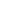 I am a high school student who have just entered the Senior Two.Recently ,I have found that some of the students in our classes study harder than before. They study lately into night , eating snacks and drink Coca-Cola , which is bad for their health. In the morning , due to staying late, some students have to go to school hurriedly without breakfast, that surely does harm to their health.In my opinion , since we are under the heavy pressure of study，we should also try to eat properly and get as many exercise as possible. Only in this way can they keep ft and study well.第二节书面表达(共1 题,满分25分)假设你是李华,你的交换生同学Tom最近向你求助，他放在宿舍的钱包不见了,里面有一些钱和身份证,但是他不敢告诉父母,怕受到责备,最近忧心忡忡。现在你给他写一封电子邮件。要点如下:1.分析情况;2.提出解决办法。注意:1.词数100左右;2.可以适当增加细节,以使行文连贯。2020～2021 学年安徽名校第一学期期中联考高一英语参考答案第一部分：1-5 ABCBA   6-10 BABAC   11-15 BCACA   16-20 CBABC 第二部分： 第一节：21-25 AADBA   26-30 ACACD   31-35 BBDCA 第二节：36-40 GECAD 第三部分： 第一节：41-45 BDACB   46-50 DABAD   51-55 CBADB   56-60 ACBAD 第二节：61. knew   62. to help   63. where   64. funnily   65. the 66. which   67. dangerous   68. controllers   69. it   70. like 第四部分： 第一节：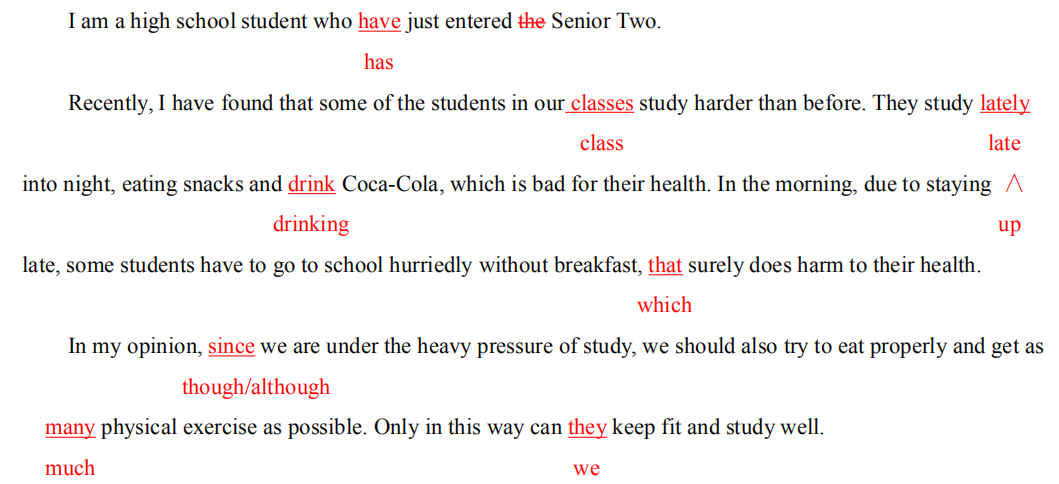 第二节：Possible version Dear Tom, I am feeling really sorry to know that you lost your wallet and that you are afraid to tell your parents. But think twice because then you will get into more trouble. First, feeling upset every day will affect your study and life. Second, you will get into debt. Personally, the only way to solve this problem is to talk to your parents. Although they may be angry for the present, they will understand you if you promise to be more careful later. So, you’d better make your decision,since the longer you leave this problem the worse it will become for you. Hope my advice will be of some use for you. Yours, Li Hua 【参考答案解析】 本文是应用文。文章介绍了四种世界上最昂贵的犬类。包括售卖价格、健康护理花费以及它们的寿命。 21. A 细节理解题。根据 If taken care of, they can live up to 15 years. 凯利蓝梗如果得到好的照顾可活长达15 年。 22. A 细节理解题。根据 Although they can live for up to 13 years, their health care costs up to $20,500 可知，与其他犬类的健康护理相比，德国牧羊犬的花费是最高的。 23. D 细节理解题。根据四种犬的价格以及健康护理费用，Bernese Mountain Dog 的总费用是 7300 美元，是最省钱的。本文是一篇记叙文。全文讲述了作者在与参军的儿子在饭店吃饭时，一位黑人妇女赞扬了儿子的行为，作者从她身上得到许多安慰，对自己儿子的决定感到骄傲与自豪。 24.B 细节理解题。从 I’d flown across the country to attend a special ceremony at Fort Benning, Georgia 可知，作者因为参加一个典礼才得以在 Columbus 与儿子相聚。 25.A 推理判断题。从女子对作者儿子的拥抱以及感谢看，她对作者儿子的做法是鼓励的。 26.A 推理判断题。从倒数第二段作者说的 I was given the gift that I desperately needed…because up until that point I was so filled with worry and extreme loneliness, being the only person there that weekend to support my son about his choice.可知，作者对那人是感激的，对儿子的工作是骄傲的。 27.C 推理判断题。从女子的鼓励以及拥抱的动作看，是女子的体贴使作者得到安慰，坚定自己的认识，并对自己的儿子充满骄傲。槲寄生是种神奇的植物，它有许多神秘的功能。古代人将它挂在墙上辟邪，它还可以治疗许多疾病。 28. A 细节理解题。根据第一段：…that grows on branches of other trees…It has no roots in the ground, but it lives on its host 可知，就像树一样，它生长在寄主。 29. C 细节理解题。根据第二段的 Long ago it was hung on walls in Australia to drive the evil power 可知古代的人迷信，他们认为将槲寄生挂在墙上可以辟邪。因此选 C。 30. D 词义理解题。根据前文可知槲寄生可医治许多疾病，再根据后文…for the entire human body 可猜出该词是可使得身体健康的东西。因此选 D。tonic 意为“补药”。 31. B 主旨大意题。文章的第一句 Mistletoe has many mysterious abilities 就是本文的主旨句。本文就是向读者介绍槲寄生的许多神秘的功能。因此选 B。 本文是说明文。全文讲述国际空间站上将安装水循环系统把宇航员身上的汗液和尿液转换成饮用水。 32. B 数字计算题。从文章倒数第三段的 The space station crew is planned to grow from three to six next year可知，有了水循环系统，明年空间站的宇航员人数可以从三人增加至六人，由此推断现在在空间站上工作的宇航员只有三人。 33. D 推理判断题。从文章第四段的…but the urine processor only operates for two hours at a time before shutting down 可知，这个尿液处理器每次只能工作两个小时，然后就关闭。 34. C 细节理解题。根据第五段 is necessary for allowing more astronauts to live on the space station next year可知，有了水循环系统后，空间站才能让更多的宇航员工作。 35. A 推理判断题。从文章第一段和第五段分析，只有获得了足够的饮用水，更多的宇航员才可能在空间站工作，从而说明，饮用水对宇航员来说是个大问题。对于很多走读的学生来说,常常是从家里带午饭在学校吃的,这就给家长带来了一些挑战。 36. G 前面所提到的 may be difficult,正好与 G 选项中的“It' s true especially…”相呼应,故选 G。 37. E 本段主要是讲述要提前做好准备,空后面的“Make enough for the next seven days”与选项 E 连接紧凑,即选择一天准备后一周所需的午餐。故选 E 。 38. C 本段设空处之前的两句话讲的是与面包有关的事,而后面讲的是与水果有关,从而可知设空处起着承上启下的作用,设空处后面提到的水果,这显然和选项 C 中的 fresh fruit 是一致的。故选 C。 39. A 本段所讲述的内容与零食有关,故选 A。 40. D 前面讲到孩子在午餐方面可以养成一些好的习惯,而这些习惯会使孩子一生受用,而后面的 Keep on 表明其过程是缓慢的,正好与选项 D 的语意一致,故选 D。 本文是夹叙夹议类文章。以前妈妈工作回来让“我”给她按摩肩部，“我”总是以自己忙来拒绝，直到有一天“我”跟着妈妈去上班，才知道妈妈的辛苦。由此“我”感到是母亲用辛勤的劳动养育了全家。 41. B 联系空后的 She told me if I could massage (按摩) her back.可知，她每天工作很辛劳。 42. D 从空前的 No 可知，自己以很忙为理由拒绝了母亲的请求。 43. A 结合后文可知，“我”跟着妈妈去了她工作的地方。 44. C 联系前文的 my mom woke me up 可知，妈妈把“我”叫醒，“我”穿上衣服。 45. B 结合 we got to the car 和 It took about an hour to get there 可知，我们开车离开。 46. D 从 Once we arrived 可知，到达后我们从车上下来。其他选项中，start off 出发；speed up 加速；turn back转身。 47. A 联系前文的 and we both walked in 可知，我们走了进去，妈妈让“我”呆在办公室。 48. B 从下文的 Once she was done she started working 可知，她工作前穿上工作服。 49. A quickly 一词说明母亲工作的紧张，符合下文的 tired。 50. D 从下文的 she had been working for hours 可知，尽管只工作了一个小时，但是她似乎工作了几个小时。 51. C 因为她已经很劳累了，似乎工作了几个小时没有休息。 52. B 联系空后的 me and my brothers and sisters 可知，母亲辛勤劳动养活了我们兄弟姐妹。 53. A 从空后的 I was so excited to leave 可知，母亲做完了工作。 54. D 结合后文 all she wanted to do was go 35 (straight) to bed and get a good night rest without even eating or showering 可知，我们回到家了。 55. B 因为非常劳累了，所以她想不吃饭、不洗澡，直接上床睡觉。 56. A 联系空后的 thank and I told her she was the coolest mom 可知，“我”给她诚恳的感谢。 57. C 从空前的 the coolest 可知，“我”觉得她永远是最酷的母亲。 58. B 因为怕影响母亲，因此“我”悄悄地关上自己的门。 59. A 从空后的 that my mom is a hard worker…可知，这是“我”随着母亲去工作后得出的认识。 60. D 联系空后的 a day off and also, something good to eat 可知，她应该休息一天，吃点好东西。 本文是记叙文。全文讲述了作者在国外的经历。因为在火车上因为劳累睡着，火车上的工作人员让作者非常感动。 61.knew 考查时态。联系全文可知，这是作者在讲述过去的事情，因此用一般过去时。 62.to help 考查不定式。本句采用了 need sb. to do sth.的搭配。 63.where 考查宾语从句。where 引导宾语从句，作 to 的宾语。 64.funnily 考查副词。funnily enough 为副词短语，修饰整个句子。 65.the 考查冠词。Station 后有定语从句修饰，可见这里为特指，故用定冠词修饰。 66. which。考查非限制性定语从句。Which 指代前面的 train。 67.dangerous 考查形容词。and 前后连接并列成分，此处和 shitty 一起作表语，应用形容词，故填 dangerous。 68.controllers 考查名词的数。前面有 One of 修饰，此处应填可数名词的复数形式，故填controllers。69.it 考查代词。从空后的 freezing 可知，这里指天气，因此用 it。 70.like 考查介词。Look 后接介词再接名词。表示“看起来像”。 71. 第一句 have 改为 has。主谓一致错误。定语从句的先行词为 student，单数第三人称，结合故事的时态环境用现在完成时。 72. 第一句 the 删去。冠词错误。Senior Two 为专有名词，用零冠词。 73. 第二句 classes 改为 class。名词错误。class 在这里意为“班”，用单数形式。 74. 第三句 lately 改为 late。副词错误。lately 意为“近来，不久前”，而 late 意为“晚，迟”。late into the night深夜。符合语境要求。 75. 第三句 drink 改为 drinking。非谓语动词错误。drink 与前面的 eat 是并列关系，都是现在分词，做伴随状语，因此改为现在分词。 76. 第四句 late 前加 up。副词错误。stay up late 为动词短语，意为“熬夜，睡得晚”。 77. 第四句 that 改为 which。连词错误。逗号后面的分句为非限制性定语从句，用 which 连接，以前面的句子为先行词，that 不连接非限制性定语从句。 78. 第五句 since 改为 though 或 although。连词错误。前后分句中间为转折关系，不是因果关系，though或 although 连接让步状语从句。 79. 第五句 many 改为 much。形容词错误。exercise 为不可数名词，因此用 much。 80.最后一句 they 改为 we。代词错误。最后一段使用第一人称讲述。 【听力录音原文】 Text 1 W: Do you enjoy being a salesman? M: No, I don't. It is challenging. I'm thinking of looking for an interesting or an easy job. Text 2 M: Oh, no. Where is my magazine? I have to return it tomorrow. Did I leave it at the hotel? W: Impossible. I saw you reading it on the train. You must have left it there. Text 3 W: I can't believe you are going to ride your motorcycle home for the Spring Festival. M: Well, there was no other way, since I failed to get a train ticket. But I like challenges. I plan to go home by bicycle next year. Text 4 M: Good morning. What can I do for you? W: Well, I'd like some information about your summer camp. M: For your daughter or son? W: Neither. It's for my brother. Believe it or not, he is just eight months older than my son. Text 5 M: Are you free tonight? I have two tickets for a concert. W: I'd love to, but I have to go to the hospital tonight and look after my grandma. M: What happened? W: She fell down when she was in the supermarket. Text 6 W: I need a new dress for Jenny's birthday party. Don't you have a VIP card for the Pretty Girls Store? M: Yes. I often buy dresses for Ann in that store. I can get a discount on everything there. W: Great. Could we go downtown first? And could I use your card? M: Why not? I'll still have enough time to choose some books. W: So you are going to the City Library, aren't you? M: No. I'm going to buy some books for Ann. Text 7 M: You look tired, Alice. Didn't you sleep well last night? W: I didn't go to sleep until 2: 00 a. m., and then I had to get up around 6: 00 in the morning. M: To play computer games again? W: No. I had to finish my work plan for the next year. My boss is going to read it himself this morning. M: Why didn't you get it done earlier? W: My boss had said he wouldn't need it until this Friday. But then he suddenly changed his mind and wanted it two days earlier. M: Why? W: We had a terrible year this year. I guess he is worried and wants to figure out a solution as soon as possible. Text 8 W: We watch too much television. We have been watching since we finished the English homework. We need some exercise. M: I know, but I don't really enjoy exercising. I'd rather do homework. W: Come on. How about playing ping-pong? We can both try. M: Yeah, but it's always pretty noisy. Oh, I know! We both like skiing. W: It is exciting, but I can't stand the cold and snow outside. M: Well, you're good at swimming. And the pool is near. W: But it's always tiring. M: Well, are you interested in trying something new? W: Sure. I'd like to go to the new Australian restaurant in our neighborhood. M: Great idea! We can walk there. That is also a way to exercise. Text 9 W: What are you going to do this summer vacation? M: I'm going to work for a company. Our company prepares and serves food for parties. And usually, another company provides the music. W: When will you start? M: Tomorrow. We're helping at a birthday party and then a big family get-together. W: So, what exactly will you do? M: Before the party starts, I will help set everything up. You know, bring the food in and arrange the tables. Make sure it looks nice. W: Sounds pretty easy. M: That's only the first part. During the party, I have to serve food and drinks to the guests. W: Well, at least you get to meet people. M: Yeah. And after the party is finished, I will help clean up. W: I hate to wash dishes. M: Oh, I don't wash dishes. Someone else does. I just put everything away. W: That's not so bad. Sounds like an interesting job. Text 10 Hello, everyone. If you love music and want to spend time with others who love music as much as you do, here is some good news for you. Now you have the chance to learn from some of the best music teachers in the country. Welcome to the Winter Music Camp. Our music teachers are all from ABC College. Music camp days are filled with classes and practice. But that's not all. After great meals and time to spend with new friends, you will enjoy shows given by the music teachers and take part in fun activities organized by music students of that college. And a final concert will end this fun-filled week from 3:00 p.m. to 5:00 p.m. on the last day of the week. You will return home with new skills, new friends, and more love for music. Music Camp is open to all high school students who are interested in music. The camp will start from February 9th to 16th, but you have to sign up. Oh, the fee. You should pay $ 630 to attend the camp. Don't miss it if you love music. You'll really enjoy yourself there. 